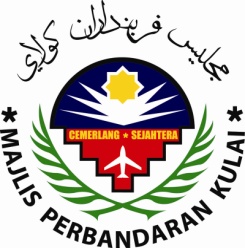 MAJLIS PERBANDARAN KULAIKENYATAAN TAWARAN( KHAS UNTUK BUMIPUTRA )1. 	Tawaran adalah dipelawa daripada pemborong yang berdaftar dengan PUSAT KHIDMAT KONTRAKTOR ( PKK )  dan  LEMBAGA PEMBANGUNAN INDUSTRI PEMBINAAN MALAYSIA         ( CIDB ) yang masih dibenarkan membuat tawaran pada masa ini bagi kerja-kerja dibawah serta syarat-syarat berikut:-Naskhah Meja Tender bagi KESEMUA tender diatas akan dipamerkan mulai  20 JULAI 2016 sehingga 17 OGOS 2016 semasa waktu pejabat di Kaunter Unit Pengurusan Kontrak, Aras Bawah, Bangunan Lama MPKu, Majlis Perbandaran Kulai, Jalan Pejabat Kerajaan 81000 Kulaijaya.Dokumen Tender akan dijual mulai 27 JULAI 2016 sehingga 17 OGOS 2016 di Kaunter Unit Pengurusan Kontrak, Aras Bawah, Bangunan Lama MPKu, Majlis Perbandaran Kulai, Jalan Pejabat Kerajaan 81000 Kulaijaya dengan mengemukakan bayaran dalam bentuk wang tunai atas nama Yang Dipertua, Majlis Perbandaran Kulai  sebagai bayaran dokumen tender.4.  Petender-petender yang berminat adalah DIWAJIBKAN menyertai taklimat pada  HARI RABU, 27 JULAI 2016, JAM 3.00 Petang. Penender –penender adalah dikehendaki berkumpul untuk sesi taklimat sebelum lawatan ke tapak bina di Dewan Persidangan Tingkat 1, Majlis Perbandaran Kulai. Kehadiran hanya akan diambil kepada kontraktor-kontraktor yang membawa surat PENDAFTARAN ASAL Pusat Khidmat Kontraktor (PKK) dan  Lembaga  Pembangunan  Industri  Pembinaan Malaysia ( CIDB ) yang masih sah tempohnya.Bagi Tender MPKu/T/11/2016, MPKu/T/12/2016, MPKu/T/13/2016 dan MPKu/T/14/2016,  kontraktor yang membawa surat PENDAFTARAN ASAL, iaitu Sijil Asal Akuan Pendaftaran Kontraktor dengan Kementerian Kewangan Malaysia, Sijil Akuan Pendaftaran Kontraktor  Bumiputera dengan Kementerian Kewangan Malaysia dan Lesen Kementerian Keselamatan Dalam Negeri yang sah tempohnya. Kontraktor atau wakil-wakil kontraktor juga dikehendaki menyediakan satu salinan Sijil Asal Akuan Pendaftaran Kontraktor dengan Kementerian Kewangan Malaysia, Sijil Akuan Pendaftaran Kontraktor  Bumiputera dengan Kementerian Kewangan Malaysia dan Lesen Kementerian Keselamatan Dalam Negeri yang masih sah tempohnya semasa membuat pembelian dokumen.Bagi Tender MPKu/T/15/2016, MPKu/T/16/2016, MPKu/T/17/2016, MPKu/T/18/2016, MPKu/T/19/2016 dan MPKu/T/20/2016, dokumen tawaran hanya dikeluarkan kepada wakil-wakil kontraktor yang membawa surat PENDAFTARAN ASAL Pusat Khidmat Kontraktor ( PKK ) dan  Lembaga  Pembangunan  Industri  Pembinaan Malaysia ( CIDB ) yang masih sah tempohnya. Kontraktor atau wakil- wakil kontraktor juga dikehendaki menyediakan satu salinan Surat Pendaftaran Pusat Khidmat Kontraktor (PKK) dan  Lembaga  Pembangunan  Industri  Pembinaan Malaysia ( CIDB ) semasa membuat pembelian dokumen.Semua Dokumen Tawaran yang telah dilengkapkan hendaklah dimasukkan ke dalam Peti Tender di bersebelahan Kaunter Unit Pengurusan Kontrak, Aras Bawah, Bangunan Lama MPKu, Kulaijaya sebelum  jam 12.00 tengahari pada  17 OGOS 2016.Majlis Perbandaran Kulai berhak menerima atau menolak mana-mana permohonan dan sebarang tuntutan perbelanjaan yang berkaitan tidak akan dilayan.Majlis Perbandaran Kulai tidak terikat untuk menerima tawaran yang terendah atau sebarang tawaran.     YANG DIPERTUA,     MAJLIS PERBANDARAN KULAI,     JALAN PEJABAT KERAJAAN,     81000 KULAI.Bil.TenderTajukProjekKelas @ Kod bidangKepalaSub –kepalaHargaRMMPKu / T /11 / 2016PERKHIDMATAN KAWALAN KESELAMATAN TANPA SENJATA API UNTUK MAJLIS PERBANDARAN KULAI BAGI KAWASAN A ( KAWASAN SELATAN )KEMENTERIAN KEWANGAN MALAYSIA (KKM)KEMENTERIAN KEWANGAN MALAYSIA (KKM)220801250.00MPKu / T /12 / 2016PERKHIDMATAN KAWALAN KESELAMATAN TANPA SENJATA API UNTUK MAJLIS PERBANDARAN KULAI BAGI KAWASAN B ( KAWASAN KULAI )KEMENTERIAN KEWANGAN MALAYSIA (KKM)KEMENTERIAN KEWANGAN MALAYSIA (KKM)220801250.00MPKu / T /13 / 2016PERKHIDMATAN KAWALAN KESELAMATAN TANPA SENJATA API UNTUK MAJLIS PERBANDARAN KULAI BAGI KAWASAN C ( KAWASAN BANDAR PUTRA )KEMENTERIAN KEWANGAN MALAYSIA (KKM)KEMENTERIAN KEWANGAN MALAYSIA (KKM)220801250.00MPKU / T / 14 / 2016PERKHIDMATAN KAWALAN KESELAMATAN TANPA SENJATA API UNTUK MAJLIS PERBANDARAN KULAI BAGI KAWASAN D (KAWASAN UTARA)KEMENTERIAN KEWANGAN MALAYSIA (KKM)KEMENTERIAN KEWANGAN MALAYSIA (KKM)220801250.00MPKu / T / 15 / 2016CADANGAN MEMBARUMUKA JALAN DI KAWASAN PERUMAHAN JALAN TERATAI (ZON 36), BANDAR INDAHPURA, 81000 KULAI.G3CE01&21250.00MPKu / T / 16 / 2016CADANGAN MEMBARUMUKA JALAN DAN MEMBAIKPULIH LORONG BELAKANG DI KAWASAN PERUMAHAN JALAN RAJAWALI, BANDAR PUTRA, 81000 KULAI.G3CE01&21250.00MPKu / T / 17 / 2016CADANGAN MEMBARUMUKA JALAN DAN MEMBAIKPULIH LORONG BELAKANG DI KAWASAN JALAN TEKUKUR, BANDAR PUTRA, 81000 KULAI.G3CE01&21250.00MPKu / T / 18 / 2016CADANGAN MEMBARUMUKA JALAN DAN MEMPERKUKUHKAN BAHU JALAN SERTA KERJA-KERJA BERKAITAN DI JALAN PERSIARAN SRI PUTRI 4, TAMAN PUTRI, 81000 KULAI.G4CE01&21250.00MPKu / T / 19 /2016CADANGAN MEMBARUMUKA JALAN DI KAWASAN PERUMAHAN JALAN MELATI (ZON 41), BANDAR INDAHPURA, 81000 KULAI.G4CE01&21250.00MPKu / T / 20 /2016CADANGAN MEMBARUMUKA JALAN DI JALAN LEBUH PUTRA UTAMA, BANDAR PUTRA, 81000 KULAI.G4CE01&21250.00